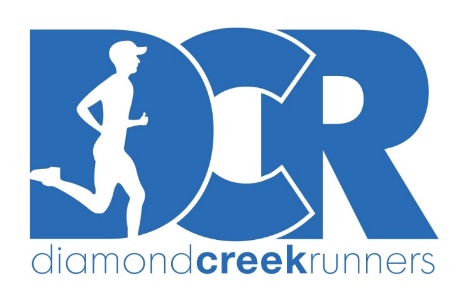 DCR 12 week Half Marathon Training Plan for developing runners (3 runs per week)This plan assumes that participants can already run 10Km. The program is built for developing runners.  The plan includes 2-3 weeks of building distance followed by a week of reduced distance to allow for recovery.  During each building block, the distance of endurance runs increases by about 10% each week.  Progress through the plan can be managed using the associated scheduler.  Optional interval training for the Thursday and Sunday sessions is included on the next page for participants wishing to attempt a PB and it is also recommended that they consult a member of the DCR coaching panel for advice.Keep in mind: the program is a guide. Always listen to your body. The rest days are essential for your body to recover from the increasing training load.More proficient and advanced half marathon runners are referred to this websiteXtrain: this may include cycling, swimming, walking. This should feel very easy.Core: for ideas for core exercises see this websiteWeek 1Thursday: 7km endurance runSunday: 2km W/U, 2 x (2kms @ 50% HMP with 1km recovery), 2km C/DWeek 2Thursday: 1km W/U, 2km @ 70%, 2km @ 80%, 2km easySunday: 1km W/U, 3 x (2km @ 70% HMP with 1km recovery), 2km C/DWeek 3Thursday: 1km W/U, 3km @ 70%, 2km @ 80%, 1km easySunday: 1km W/U, 2 x (4kms @ 80% HMP with 2kms recovery) 1km C/DWeek 4Thursday: 9km recovery runSunday: 2km W/U, 2 x (2kms @ 90% HMP with 1km recovery), 2km C/DWeek 5Thursday: 1km W/U, 2km @ HMP, 2km @ 10KP, 2km easySunday: 1km W/U, 2 x (4kms @ 80% HMP with 2kms recovery) 1km C/DWeek 6Thursday: 1km W/U, 2km @ HMP, 2km @ 10KP, 2km easySunday: 1km W/U, 2 x (5kms @ 80% HMP with 2kms recovery) 1km C/DWeek 7Thursday: 9km recovery runSunday: 1km W/U, 3 x (2km @ 90% HMP with 1km recovery), 2km C/DWeek 8Thursday: 1km W/U, 2km @ HMP, 2km @ 10KP, 2km easySunday: 1km W/U, 2 x (6kms @ 80% HMP with 1kms recovery) 1km C/DWeek 9Thursday: 1km W/U, 2km @ HMP, 2km @ 10KP, 2km easySunday: 1km W/U, 2 x (6kms @ 90% HMP with 2kms recovery) 2km C/DWeek 10Thursday: 3km W/U, 2km @ HMP, 2km @ 10KP, 2km easySunday: 1km W/U, 2 x (4kms @ 90% HMP with 2kms recovery) 2km C/DWeek 11Thursday: 7km recovery runSunday: 2km W/U, 2 x (2kms @ 90% HMP with 1km recovery), 2km C/DWeek 12Thursday: 5km recovery runSunday: RACE DAYWeekMondayTuesdayDCR SkillsSpeedWednesdayOptionalRecoveryThursdayDCR SocialRecoveryFridaySaturdayOptionalTempoSundayDCR LongEnduranceTotalWeeklyDistance1Rest/Xtrain3kmRest/Xtrain7kmRest/XtrainCore10km20km 2Rest/Xtrain3kmRest/Xtrain7kmRest/XtrainCore12km22km3Rest/Xtrain3kmRest/Xtrain7kmRest/XtrainCore14km24km4Rest/Xtrain4kmRest/Xtrain9kmRest/XtrainCore10km23km5Rest/Xtrain4kmRest/Xtrain7kmRest/XtrainCore14km25km6Rest/Xtrain4kmRest/Xtrain7kmRest/XtrainCore16km27km7Rest/Xtrain4kmRest/Xtrain9kmRest/XtrainCore12km25km 8Rest/Xtrain4kmRest/Xtrain7kmRest/XtrainCore16km27km9Rest/Xtrain4kmRest/Xtrain7kmRest/XtrainCore19km30km 10Rest/Xtrain5kmRest/Xtrain9kmRest/XtrainCore15km29km 11Rest/Xtrain5kmRest7kmRestRest10km22km 12Rest/Xtrain5kmRest5kmRestRest21km31km 